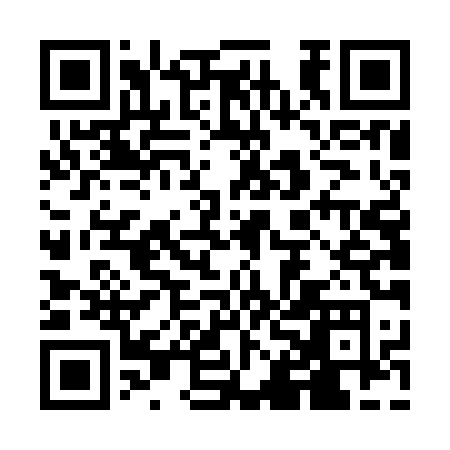 Prayer times for Abid da Daro, PakistanWed 1 May 2024 - Fri 31 May 2024High Latitude Method: Angle Based RulePrayer Calculation Method: University of Islamic SciencesAsar Calculation Method: ShafiPrayer times provided by https://www.salahtimes.comDateDayFajrSunriseDhuhrAsrMaghribIsha1Wed4:125:3712:153:496:538:192Thu4:115:3612:153:496:548:203Fri4:105:3612:153:496:558:214Sat4:095:3512:153:496:558:215Sun4:085:3412:153:496:568:226Mon4:075:3312:153:496:568:237Tue4:065:3212:153:496:578:248Wed4:055:3212:153:496:588:259Thu4:045:3112:143:496:588:2610Fri4:035:3012:143:496:598:2611Sat4:025:3012:143:486:598:2712Sun4:015:2912:143:487:008:2813Mon4:005:2812:143:487:018:2914Tue3:595:2812:143:487:018:3015Wed3:595:2712:143:487:028:3116Thu3:585:2712:143:487:028:3217Fri3:575:2612:143:487:038:3218Sat3:565:2612:153:487:048:3319Sun3:555:2512:153:487:048:3420Mon3:555:2512:153:487:058:3521Tue3:545:2412:153:487:058:3622Wed3:535:2412:153:487:068:3723Thu3:535:2312:153:487:078:3724Fri3:525:2312:153:487:078:3825Sat3:525:2312:153:487:088:3926Sun3:515:2212:153:487:088:4027Mon3:505:2212:153:487:098:4028Tue3:505:2212:153:487:098:4129Wed3:495:2112:163:487:108:4230Thu3:495:2112:163:487:108:4331Fri3:495:2112:163:487:118:43